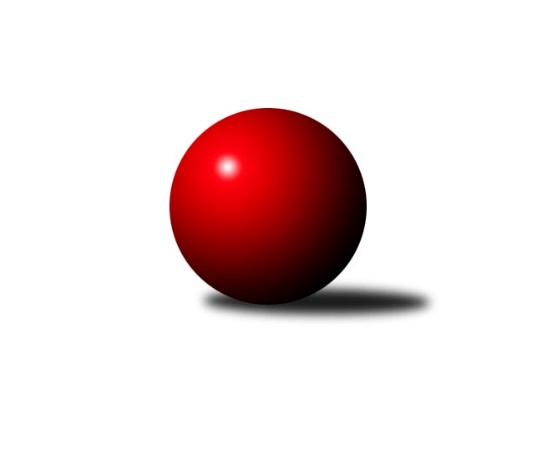 Č.4Ročník 2022/2023	9.10.2022Nejlepšího výkonu v tomto kole: 3354 dosáhlo družstvo: TJ Jiskra Nová BystřiceDivize jih 2022/2023Výsledky 4. kolaSouhrnný přehled výsledků:TJ Jiskra Nová Bystřice	- TJ Tatran Lomnice nad Lužnicí 	7:1	3354:3120	14.5:9.5	7.10.TJ Nové Město na Moravě	- TJ Slovan Jindřichův Hradec 	6:2	2625:2419	16.0:8.0	7.10.TJ Sokol Chotoviny 	- TJ Nová Včelnice 	5:3	3351:3322	11.5:12.5	7.10.TJ Spartak Pelhřimov	- TJ Sokol Soběnov 	5:3	3238:3170	15.0:9.0	7.10.TJ Centropen Dačice C	- TJ Třebíč B	6:2	3213:3172	12.5:11.5	7.10.TJ Blatná	- TJ Centropen Dačice D		dohrávka		10.12.Tabulka družstev:	1.	TJ Sokol Chotoviny	4	4	0	0	22.0 : 10.0 	52.5 : 43.5 	 3404	8	2.	TJ Třebíč B	4	3	0	1	20.0 : 12.0 	52.5 : 43.5 	 3231	6	3.	TJ Centropen Dačice C	4	3	0	1	17.5 : 14.5 	46.5 : 49.5 	 3193	6	4.	TJ Slovan Jindřichův Hradec	3	2	0	1	15.0 : 9.0 	43.0 : 29.0 	 2549	4	5.	TJ Blatná	3	2	0	1	13.0 : 11.0 	35.5 : 36.5 	 3012	4	6.	TJ Jiskra Nová Bystřice	4	2	0	2	20.0 : 12.0 	52.0 : 44.0 	 3030	4	7.	TJ Spartak Pelhřimov	4	2	0	2	17.0 : 15.0 	57.0 : 39.0 	 3228	4	8.	TJ Nové Město na Moravě	4	2	0	2	17.0 : 15.0 	53.5 : 42.5 	 2827	4	9.	TJ Nová Včelnice	4	1	0	3	15.5 : 16.5 	50.5 : 45.5 	 3041	2	10.	TJ Tatran Lomnice nad Lužnicí	4	1	0	3	9.0 : 23.0 	32.5 : 63.5 	 2745	2	11.	TJ Sokol Soběnov	3	0	0	3	5.0 : 19.0 	28.5 : 43.5 	 2939	0	12.	TJ Centropen Dačice D	3	0	0	3	5.0 : 19.0 	24.0 : 48.0 	 2797	0Podrobné výsledky kola:	 TJ Jiskra Nová Bystřice	3354	7:1	3120	TJ Tatran Lomnice nad Lužnicí 	Martin Vrecko	152 	 146 	 121 	133	552 	 2.5:1.5 	 513 	 125	130 	 125	133	Jan Holšan	Marek Augustin	152 	 139 	 118 	123	532 	 1:3 	 554 	 132	149 	 137	136	Jiří Doktor	Jan Havlíček st.	112 	 159 	 134 	144	549 	 3:1 	 506 	 125	140 	 118	123	Rudolf Pouzar	Iva Molová	162 	 148 	 146 	151	607 	 3:1 	 510 	 137	129 	 152	92	Petr Suchý	Marek Chvátal	132 	 146 	 150 	120	548 	 2:2 	 516 	 123	147 	 120	126	Jan Nosek	Petr Tomek	135 	 147 	 154 	130	566 	 3:1 	 521 	 146	124 	 129	122	Zdeněk Doktorrozhodčí: Marek ChvátalNejlepší výkon utkání: 607 - Iva Molová	 TJ Nové Město na Moravě	2625	6:2	2419	TJ Slovan Jindřichův Hradec 	Miloš Stloukal	152 	 70 	 139 	90	451 	 2:2 	 419 	 157	51 	 141	70	Jan Cukr	Pavel Škoda	137 	 63 	 156 	53	409 	 2:2 	 412 	 146	80 	 134	52	Pavel Picka	Josef Šebek	129 	 59 	 150 	57	395 	 2:2 	 396 	 147	53 	 136	60	Vladimír Štipl	Jiří Loučka	144 	 71 	 159 	63	437 	 2:2 	 405 	 145	52 	 136	72	Jiří Hána	Petr Hlisnikovský	156 	 79 	 168 	63	466 	 4:0 	 391 	 148	54 	 148	41	Josef Holický	Pavel Sáblík	140 	 76 	 156 	95	467 	 4:0 	 396 	 135	62 	 138	61	Jaroslav Oplrozhodčí:  Vedoucí družstevNejlepší výkon utkání: 467 - Pavel Sáblík	 TJ Sokol Chotoviny 	3351	5:3	3322	TJ Nová Včelnice 	Pavel Makovec	159 	 129 	 140 	138	566 	 2:2 	 544 	 128	145 	 142	129	Pavel Domin	Jan Fořter	130 	 156 	 122 	126	534 	 1:3 	 574 	 143	138 	 141	152	Kamil Pivko	Zbyněk Hein	132 	 141 	 175 	131	579 	 3:1 	 548 	 120	151 	 152	125	Jiří Slovák	Kamila Dvořáková	139 	 124 	 145 	159	567 	 1:3 	 563 	 153	145 	 150	115	Martin Tyšer	Jan Bartoň	135 	 136 	 146 	128	545 	 1.5:2.5 	 560 	 155	136 	 130	139	Tibor Pivko	Petr Bystřický	142 	 142 	 130 	146	560 	 3:1 	 533 	 130	126 	 133	144	Jan Šeberarozhodčí: Zbyněk HeinNejlepší výkon utkání: 579 - Zbyněk Hein	 TJ Spartak Pelhřimov	3238	5:3	3170	TJ Sokol Soběnov 	Jiří Rozkošný	121 	 133 	 142 	130	526 	 2:2 	 533 	 131	126 	 139	137	Kamil Šedivý	Lucie Smrčková	138 	 116 	 111 	148	513 	 3:1 	 493 	 111	115 	 132	135	Ondřej Sysel	Václav Novotný	148 	 138 	 144 	133	563 	 4:0 	 512 	 141	112 	 129	130	Bohuslav Šedivý	Tomáš Rysl	122 	 146 	 162 	129	559 	 2:2 	 567 	 144	144 	 146	133	Milan Šedivý	Ota Schindler	157 	 126 	 145 	146	574 	 3:1 	 556 	 139	116 	 157	144	Roman Grznárik	Libor Linhart	123 	 131 	 127 	122	503 	 1:3 	 509 	 129	138 	 133	109	Josef Šedivý ml.rozhodčí: Zdeňka VytiskováNejlepší výkon utkání: 574 - Ota Schindler	 TJ Centropen Dačice C	3213	6:2	3172	TJ Třebíč B	Pavel Holzäpfel	128 	 112 	 103 	124	467 	 0:4 	 563 	 129	146 	 150	138	Libor Nováček	Karel Kunc	156 	 129 	 155 	141	581 	 3:1 	 546 	 137	139 	 143	127	Jan Dobeš	Petr Bína	157 	 139 	 147 	141	584 	 3.5:0.5 	 494 	 110	114 	 129	141	Lukáš Toman	Radek Beranovský	130 	 125 	 120 	157	532 	 2:2 	 502 	 118	136 	 125	123	Petr Toman	Ladislav Bouda	147 	 118 	 137 	131	533 	 3:1 	 473 	 108	108 	 121	136	Václav Rypel	Lukáš Štibich	137 	 120 	 120 	139	516 	 1:3 	 594 	 134	156 	 157	147	Kamil Nestrojilrozhodčí: Lukáš ŠtibichNejlepší výkon utkání: 594 - Kamil NestrojilPořadí jednotlivců:	jméno hráče	družstvo	celkem	plné	dorážka	chyby	poměr kuž.	Maximum	1.	Zbyněk Hein 	TJ Sokol Chotoviny 	581.83	380.7	201.2	3.2	2/2	(589)	2.	Karel Koubek 	TJ Blatná	580.15	382.7	197.5	3.2	2/2	(604.8)	3.	Petr Tomek 	TJ Jiskra Nová Bystřice	574.50	386.5	188.0	6.0	2/3	(590)	4.	Kamil Nestrojil 	TJ Třebíč B	572.83	378.8	194.0	1.5	3/3	(594)	5.	Kamila Dvořáková 	TJ Sokol Chotoviny 	567.33	364.2	203.2	1.7	2/2	(588)	6.	Pavel Makovec 	TJ Sokol Chotoviny 	566.00	377.3	188.7	5.3	2/2	(570)	7.	Jan Bartoň 	TJ Sokol Chotoviny 	564.83	377.2	187.7	4.3	2/2	(581)	8.	Miloš Stloukal 	TJ Nové Město na Moravě	564.60	371.3	193.3	3.6	3/3	(624)	9.	Iva Molová 	TJ Jiskra Nová Bystřice	563.00	361.8	201.2	4.9	3/3	(607)	10.	Libor Hrstka 	TJ Sokol Chotoviny 	562.75	375.3	187.5	4.0	2/2	(583)	11.	Petr Bystřický 	TJ Sokol Chotoviny 	562.50	376.0	186.5	4.3	2/2	(606)	12.	Václav Novotný 	TJ Spartak Pelhřimov	562.00	369.0	193.0	5.2	3/3	(568)	13.	Petr Bína 	TJ Centropen Dačice C	561.83	377.5	184.3	4.2	2/2	(584)	14.	Josef Mikeš 	TJ Blatná	560.45	375.5	185.0	5.3	2/2	(576)	15.	Karel Kunc 	TJ Centropen Dačice C	558.50	377.0	181.5	3.2	2/2	(581)	16.	Kamil Pivko 	TJ Nová Včelnice 	556.20	371.6	184.6	5.5	3/3	(579.6)	17.	Jan Dobeš 	TJ Třebíč B	553.00	359.5	193.5	2.8	2/3	(579)	18.	Libor Nováček 	TJ Třebíč B	551.67	372.5	179.2	5.2	3/3	(569)	19.	Pavel Domin 	TJ Nová Včelnice 	551.47	377.7	173.7	5.2	3/3	(596.4)	20.	Petr Hlisnikovský 	TJ Nové Město na Moravě	549.27	383.2	166.1	4.9	3/3	(559.2)	21.	Roman Grznárik 	TJ Sokol Soběnov 	549.00	360.5	188.5	7.0	2/3	(556)	22.	Martin Tyšer 	TJ Nová Včelnice 	548.50	378.0	170.5	5.8	2/3	(563)	23.	Filip Cheníček 	TJ Blatná	545.65	368.6	177.1	5.5	2/2	(563)	24.	Martin Vrecko 	TJ Jiskra Nová Bystřice	545.50	375.8	169.8	6.8	2/3	(552)	25.	Marek Chvátal 	TJ Jiskra Nová Bystřice	545.10	360.8	184.3	3.1	3/3	(556)	26.	Tibor Pivko 	TJ Nová Včelnice 	543.13	367.1	176.1	3.7	3/3	(560)	27.	Jan Janů 	TJ Spartak Pelhřimov	543.00	375.0	168.0	6.5	2/3	(558)	28.	Lubomír Horák 	TJ Třebíč B	539.00	363.0	176.0	2.5	2/3	(544)	29.	Libor Linhart 	TJ Spartak Pelhřimov	538.17	373.0	165.2	5.7	3/3	(582)	30.	Jan Havlíček  st.	TJ Jiskra Nová Bystřice	537.60	375.5	162.1	4.9	3/3	(549)	31.	Ota Schindler 	TJ Spartak Pelhřimov	535.17	372.2	163.0	6.2	3/3	(574)	32.	Vít Kobliha 	TJ Blatná	535.15	359.0	176.2	8.0	2/2	(571)	33.	Jiří Slovák 	TJ Nová Včelnice 	535.07	369.2	165.9	5.5	3/3	(555.6)	34.	Marek Augustin 	TJ Jiskra Nová Bystřice	535.00	358.5	176.5	5.0	2/3	(544)	35.	Daniel Lexa 	TJ Blatná	534.50	371.3	163.2	10.3	2/2	(569)	36.	Milan Šedivý 	TJ Sokol Soběnov 	534.00	363.1	170.9	2.5	3/3	(567)	37.	Kamil Šedivý 	TJ Sokol Soběnov 	533.80	368.2	165.6	4.8	3/3	(538)	38.	Jiří Hána 	TJ Slovan Jindřichův Hradec 	533.10	367.5	165.6	11.7	2/2	(590.4)	39.	Jiří Rozkošný 	TJ Spartak Pelhřimov	532.17	363.7	168.5	8.0	3/3	(550)	40.	Lucie Smrčková 	TJ Spartak Pelhřimov	531.67	363.7	168.0	6.0	3/3	(541)	41.	Karel Fabeš 	TJ Centropen Dačice D	529.60	357.2	172.4	5.4	2/2	(548)	42.	Lukáš Štibich 	TJ Centropen Dačice C	528.83	359.2	169.7	6.2	2/2	(533)	43.	Michal Miko 	TJ Nové Město na Moravě	527.80	358.5	169.3	6.2	3/3	(585)	44.	Lukáš Toman 	TJ Třebíč B	527.67	365.3	162.3	6.5	3/3	(556)	45.	Jiří Minařík 	TJ Blatná	524.50	381.1	143.5	12.4	2/2	(556)	46.	Jan Kubeš 	TJ Centropen Dačice D	523.45	360.9	162.6	3.8	2/2	(552)	47.	Pavel Sáblík 	TJ Nové Město na Moravě	521.67	355.1	166.6	9.1	3/3	(560.4)	48.	Jan Šebera 	TJ Nová Včelnice 	518.67	352.8	165.9	5.7	3/3	(533)	49.	Petr Toman 	TJ Třebíč B	517.00	360.0	157.0	8.5	2/3	(532)	50.	Bohuslav Šedivý 	TJ Sokol Soběnov 	516.47	360.9	155.6	9.1	3/3	(531)	51.	Pavel Škoda 	TJ Nové Město na Moravě	515.27	370.1	145.2	8.2	3/3	(536)	52.	Zdeněk Doktor 	TJ Tatran Lomnice nad Lužnicí 	512.60	348.8	163.9	5.6	4/4	(521)	53.	Pavel Picka 	TJ Slovan Jindřichův Hradec 	512.10	354.0	158.1	4.5	2/2	(541.2)	54.	Vladimír Štipl 	TJ Slovan Jindřichův Hradec 	511.80	362.1	149.7	7.8	2/2	(562.8)	55.	Jan Holšan 	TJ Tatran Lomnice nad Lužnicí 	511.60	354.4	157.3	5.8	4/4	(542.4)	56.	Václav Rypel 	TJ Třebíč B	511.25	364.8	146.5	9.3	2/3	(553)	57.	Jan Cukr 	TJ Slovan Jindřichův Hradec 	510.00	361.5	148.5	5.7	2/2	(542.4)	58.	Josef Šedivý  ml.	TJ Sokol Soběnov 	509.20	342.9	166.3	8.4	3/3	(523)	59.	Marek Baštýř 	TJ Tatran Lomnice nad Lužnicí 	507.20	343.1	164.1	6.3	3/4	(618)	60.	Vítězslav Stuchlík 	TJ Centropen Dačice D	503.65	347.1	156.6	7.0	2/2	(578)	61.	Jiří Cepák 	TJ Centropen Dačice C	503.50	349.5	154.0	15.0	2/2	(539)	62.	Aleš Láník 	TJ Centropen Dačice D	503.40	338.6	164.8	8.1	2/2	(518)	63.	Jaroslav Opl 	TJ Slovan Jindřichův Hradec 	501.00	352.8	148.2	12.9	2/2	(530.4)	64.	Jiří Loučka 	TJ Nové Město na Moravě	500.67	339.7	161.0	7.4	3/3	(527)	65.	David Mihal 	TJ Centropen Dačice D	498.80	348.0	150.9	10.9	2/2	(532)	66.	Ladislav Bouda 	TJ Centropen Dačice C	498.00	343.0	155.0	13.3	2/2	(543)	67.	Stanislav Kučera 	TJ Centropen Dačice D	496.10	340.1	156.0	8.9	2/2	(499)	68.	Jiří Doktor 	TJ Tatran Lomnice nad Lužnicí 	495.30	340.9	154.4	7.8	4/4	(554)	69.	Jiří Dvořák 	TJ Nová Včelnice 	494.20	351.3	142.9	13.7	2/3	(500.4)	70.	Josef Holický 	TJ Slovan Jindřichův Hradec 	490.20	356.1	134.1	9.3	2/2	(518.4)	71.	Ondřej Sysel 	TJ Sokol Soběnov 	486.27	343.6	142.7	9.5	3/3	(511)	72.	Martin Pýcha 	TJ Jiskra Nová Bystřice	485.20	361.1	124.1	10.2	2/3	(506)	73.	Jan Nosek 	TJ Tatran Lomnice nad Lužnicí 	483.60	337.3	146.3	10.7	3/4	(516)	74.	Rudolf Pouzar 	TJ Tatran Lomnice nad Lužnicí 	482.67	341.7	140.9	9.8	3/4	(506)		Radek Beranovský 	TJ Centropen Dačice C	565.67	381.7	184.0	7.7	1/2	(607)		Tomáš Rysl 	TJ Spartak Pelhřimov	559.00	385.0	174.0	3.0	1/3	(559)		Jan Fořter 	TJ Sokol Chotoviny 	534.00	374.0	160.0	7.0	1/2	(534)		Pavel Holzäpfel 	TJ Centropen Dačice C	518.67	352.0	166.7	6.3	1/2	(556)		Petr Suchý 	TJ Tatran Lomnice nad Lužnicí 	517.00	360.0	157.0	9.5	2/4	(524)		Petr Dobeš  st.	TJ Třebíč B	510.00	356.0	154.0	13.0	1/3	(510)		Martin Kubeš 	TJ Centropen Dačice D	501.50	332.0	169.5	13.0	1/2	(516)		Marek Běhoun 	TJ Jiskra Nová Bystřice	494.40	349.2	145.2	7.2	1/3	(494.4)		Stanislav Musil 	TJ Centropen Dačice C	491.00	355.0	136.0	14.0	1/2	(491)		Jan Vintr 	TJ Spartak Pelhřimov	484.00	336.0	148.0	8.0	1/3	(484)		Josef Šebek 	TJ Nové Město na Moravě	474.00	334.8	139.2	10.8	1/3	(474)		Josef Ferenčík 	TJ Sokol Soběnov 	472.80	336.0	136.8	7.2	1/3	(472.8)		Daniel Klimt 	TJ Tatran Lomnice nad Lužnicí 	406.00	302.0	104.0	21.0	1/4	(406)Sportovně technické informace:Starty náhradníků:registrační číslo	jméno a příjmení 	datum startu 	družstvo	číslo startu7561	Josef Šebek	07.10.2022	TJ Nové Město na Moravě	1x5456	Petr Suchý	07.10.2022	TJ Tatran Lomnice nad Lužnicí 	2x
Hráči dopsaní na soupisku:registrační číslo	jméno a příjmení 	datum startu 	družstvo	Program dalšího kola:5. kolo14.10.2022	pá	17:30	TJ Nová Včelnice  - TJ Spartak Pelhřimov	14.10.2022	pá	17:30	TJ Sokol Soběnov  - TJ Jiskra Nová Bystřice	14.10.2022	pá	17:30	TJ Slovan Jindřichův Hradec  - TJ Centropen Dačice C	14.10.2022	pá	17:30	TJ Tatran Lomnice nad Lužnicí  - TJ Nové Město na Moravě	14.10.2022	pá	18:00	TJ Třebíč B - TJ Blatná	14.10.2022	pá	19:00	TJ Centropen Dačice D - TJ Sokol Chotoviny 	Nejlepší šestka kola - absolutněNejlepší šestka kola - absolutněNejlepší šestka kola - absolutněNejlepší šestka kola - absolutněNejlepší šestka kola - dle průměru kuželenNejlepší šestka kola - dle průměru kuželenNejlepší šestka kola - dle průměru kuželenNejlepší šestka kola - dle průměru kuželenNejlepší šestka kola - dle průměru kuželenPočetJménoNázev týmuVýkonPočetJménoNázev týmuPrůměr (%)Výkon1xIva MolováNová Bystřice6071xIva MolováNová Bystřice113.96071xKamil NestrojilTřebíč B5941xKamil NestrojilTřebíč B111.695941xPetr BínaDačice C5841xPavel SáblíkN. Město A110.014671xKarel KuncDačice C5811xPetr BínaDačice C109.815842xZbyněk HeinChotoviny 5792xPetr HlisnikovskýN. Město A109.774661xOta SchindlerPelhřimov A5741xKarel KuncDačice C109.24581